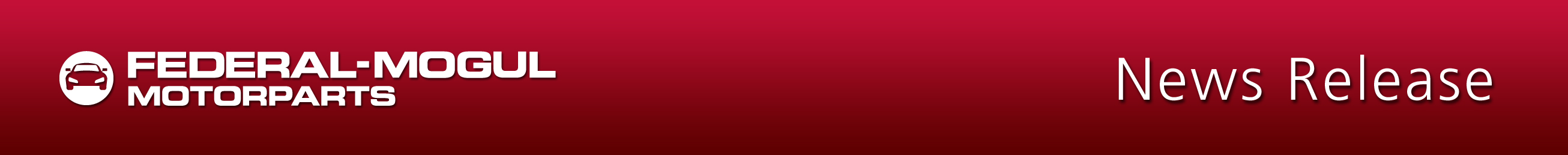 Stay safe on the road this Easter Drivers, passengers and pedestrians alike can eliminate the risk of easily-preventable accidents this Easter, by taking a proactive approach to road safety.26 February, 2016: Federal-Mogul Motorparts, a division of Federal-Mogul Holdings Corporation (NASDAQ: FDML) today announced the importance of thoroughly inspecting vehicles when  planning long road trips during Easter, which is the busiest and most dangerous travel period. Federal-Mogul Middle East and Africa Marketing Director Siya Khuzwayo reveals that safety on the road begins with a simple home test to check that the vehicle’s headlights, indicators and taillights are in working order. “Wipers should also be checked, as they are essential in ensuring visibility during bad weather.”If unsure, Khuzwayo stresses the importance of getting the vehicle inspected at a specialist centre. “Many centres offer free checks to encourage road safety, and a team of professionals will be able to ensure that the vehicle is entirely roadworthy before it begins its journey.” Once on the road, Khuzwayo notes that all road users can reduce the alarmingly-high rate of accidents and fatalities by following basic road safety tips. “The fundamental basics are; sticking to the speed limit, making sure everyone is wearing a seatbelt and ensuring that absolutely no alcohol whatsoever is consumed by the driver,” he explains. Khuzwayo reveals that 60 percent of road deaths involve pedestrians, and that the use of headlights during the day is also recommended. “Headlights make the car more visible, not only to pedestrians, but also to fellow motorists overtaking from the opposite lane. Pedestrians are also encouraged to play their part in road safety, by not drinking and walking.”Passengers also play an important role in road safety. Khuzwayo adds: “Passengers should always buckle up and must hold the driver accountable for road safety, by regularly checking that he or she is not under the influence of alcohol or displaying any signs of fatigue. This is especially applicable to taxi passengers, who are statistically at the highest risk.”According to Khuzwayo, a lack of simple road courtesy among drivers is another contributor to accidents. “Drivers should leave a three second gap between themselves and the vehicle in front. This gives enough reaction time in the event of an emergency. Unfortunately, this gap is often filled by hurried drivers who inadvertently make the route more hazardous.”Khuzwayo also recommends that a break should be taken every two hours or 200 km. “Even when obeying all the rules of the road, drivers can become tired and lose focus when travelling for extended periods. Regular stops play an important role in keeping everyone in the vehicle alert,” he concludes. About Federal-MogulFederal-Mogul Holdings Corporation (NASDAQ: FDML) is a leading global supplier of products and services to the world’s manufacturers and servicers of vehicles and equipment in the automotive, light, medium and heavy-duty commercial, marine, rail, aerospace, power generation and industrial markets. The company’s products and services enable improved fuel economy, reduced emissions and enhanced vehicle safety.Federal-Mogul operates two independent business divisions, each with a chief executive officer reporting to Federal-Mogul's Board of Directors. Federal-Mogul Motorparts sells and distributes a broad portfolio of products through more than 20 the world’s most recognized brands in the global vehicle aftermarket, while also serving original equipment vehicle manufacturers. The company’s aftermarket brands include BERU®* ignition systems; Champion® spark plugs, wipers and filters; AE®, FP Diesel®, Goetze®, Glyco®, Nüral® and Payen® engine products; MOOG® steering and suspension parts; and Ferodo®, Wagner®, Beral®, Necto®, Duron®, Jurid®, Stop® and Abex® brake products. Federal-Mogul Powertrain designs and manufactures original equipment powertrain components and systems protection products for automotive, heavy-duty, industrial and marine applications. Federal-Mogul was founded in Detroit in 1899 and maintains its worldwide headquarters in Southfield, Michigan. The company employs more than 45,000 people in 34 countries. For more information, please visit www.federalmogul.com.*BERU is a registered trademark of BorgWarner Ludwigsburg GmbH###CONTACT: 		